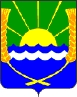 АДМИНИСТРАЦИЯ КРАСНОСАДОВСКОГО СЕЛЬСКОГО ПОСЕЛЕНИЯ АЗОВСКОГО РАЙОНА РОСТОВСОЙ ОБЛАСТИПОСТАНОВЛЕНИЕ08.05.2018г.                                                                                                   № 37О поддержке субъектов малого и среднего предпринимательства на территории Красносадовского сельского поселения В соответствии  с Федеральным законом  № 209-ФЗ «О развитии малого и среднего предпринимательства в Российской Федерации»,  Федеральным законом  № 131- ФЗ «Об общих принципах местного самоуправления в Российской Федерации», Уставом муниципального образования «Красносадовское сельское поселение» , в целях реализации государственной политики, направленной на поддержку и развитие малого и среднего предпринимательства , администрация Красносадовского сельского поселенияПОСТАНОВЛЯЕТ:1.Создать комиссию по поддержке и развитию субъектов малого и среднего предпринимательства (далее комиссия);     2. Утвердить состав комиссии согласно приложению 1;3. Утвердить  Положение о комиссии согласно приложению 2;4. Утвердить Порядок оказания поддержки субъектам малого и среднего предпринимательства согласно приложению 3;     5. Настоящее постановление подлежит размещению на сайте администрации Красносадовского сельского поселения по адресу: www. krasnosadovskoe.ru      7. Контроль за исполнением настоящего постановления оставляю за собой.Глава АдминистрацииКрасносадовскогосельского поселения 						Н.Л.ЯкубенкоПриложение  №1                                                                                                                                          к постановлению администрации                                                                                    Красносадовского сельского поселения                                                                                                   от 08.05.2018г.  № 37Составкомиссию по поддержке и развитию субъектов малого и среднего предпринимательства Красносадовского сельского поселенияПриложение  №2                                                                                                                                          к постановлению администрации                                                                                    Красносадовского сельского поселения                                                                                                   от 08.05.2018г.  № 37ПОЛОЖЕНИЕ                                                                                                                           о комиссии по поддержке и развитию субъектов малого и среднего предпринимательства Красносадовского сельского поселения1. Комиссия по развитию малого и среднего предпринимательства Красносадовского сельского поселения  (далее - Комиссия) является координационным органом в области развития малого и среднего предпринимательства, образованным в соответствии с Федеральным законом от 24 июля 2007 года N 209-ФЗ "О развитии малого и среднего предпринимательства в Российской Федерации"2. Комиссия в своей деятельности руководствуется Конституцией Российской Федерации, федеральными законами и иными нормативными правовыми актами Российской Федерации, законами и иными нормативными правовыми актами Ростовской области.3. Комиссия осуществляет свою деятельность во взаимодействии с представителями территориальных органов федеральных органов исполнительной власти, органов государственной власти Ростовской области,  организациями, выражающими интересы субъектов малого и среднего предпринимательства.4. Основными целями создания Комиссии являются: а)  создание условий для развития малого и среднего предпринимательства, увеличение его вклада в решение задач социально-экономического развития Красносадовского сельского поселения; б) осуществление информационной, консультационной, методической и организационной поддержки субъектов малого, среднего предпринимательства и организациям муниципальной инфраструктуры поддержки предпринимательства. в) выдвижение и поддержка инициатив, имеющих общероссийское,  региональное и местное значение и направленных на реализацию государственной политики в области развития малого и среднего предпринимательства; д) определение приоритетов в области развития малого и среднего предпринимательства; е) привлечение граждан, общественных объединений и представителей средств массовой информации к обсуждению вопросов, касающихся реализации права граждан на предпринимательскую деятельность и выработки рекомендаций по данным вопросам.5. Основными задачами Комиссии являются рассмотрение и подготовка предложений по следующим вопросам: а) доведение до населения информации по мерам государственной поддержки малого и среднего предпринимательства в Красносадовском сельском поселении;  б) организация взаимодействия общественных и других организаций, субъектов малого и среднего предпринимательства с целью выработки согласованных решений, разработки механизмов осуществления мер по развитию малого и среднего предпринимательства;   в) развитие малого и среднего предпринимательства в отдельных сферах деятельности, включая сельское хозяйство;   г) рассмотрение программ и проектов нормативных правовых актов по вопросам развития малого и среднего предпринимательства;   д) оказание информационной и консультационной поддержки субъектам малого и среднего предпринимательства. 6. Комиссия работает на регулярной основе. Плановые заседания проводятся по мере необходимости.7. Заседание Комиссии считается правомочным, если на нем присутствуют более половины ее членов.8. Решения Комиссии принимаются большинством голосов присутствующих на заседании членов Комиссии.  В случае равенства голосов решающим является голос председателя Комиссии. Решения, принимаемые на заседаниях Комиссии, оформляются протоколами, которые подписывают председатель Комиссии и секретарь.Приложение  №3                                                                                                                                          к постановлению администрации                                                                                    Красносадовского сельского поселения                                                                                                   от 08.05.2018г.  № 37ПОРЯДОКоказания поддержки субъектам малого и среднего предпринимательстваНа территории сельского поселения поддержка субъектам малого и среднего предпринимательства может осуществляться в следующих формах: -   консультационная;  -   информационная.Основными принципами поддержки являются:-   оказание поддержки с соблюдением требований действующего законодательства;-   открытость процедур оказания поддержки.При обращении субъектов малого и среднего предпринимательства за оказанием поддержки обращение рассматривается в течение 30 дней с момента подачи заявления и регистрируется в установленном порядке. В случае, если окончание срока рассмотрения заявления приходится на нерабочий день, то днем окончания срока считается предшествующий ему рабочий день. Консультационная поддержка оказывается в виде проведения консультаций:по вопросам применения действующего законодательства, регулирующего деятельность субъектов малого и среднего предпринимательства;по вопросам организации торговли и бытового обслуживания;по вопросам предоставления в аренду муниципального имущества;по вопросам предоставления в аренду земельных участков;Формы и методы консультационной и информационной поддержки могут изменяться и дополняться.Консультационная и информационная поддержки оказываются должностными лицами в соответствии с их компетенцией в следующих формах:в устной форме – лицам, обратившимся посредством телефонной связи или лично;в письменной форме по запросам.путем размещения информации на сайте администрации Красносадовского сельского поселения по адресу: http://krasnosadovskoe.ru/.Информация, содержащаяся в Едином реестре субъектов малого и среднего предпринимательства,  является открытой для ознакомления с ней физических и юридических лиц и расположена в сети Интернет по адресу https://ofd.nalog.ru/search.html?mode=extended#.№№ п\пФ.И.О.Место работы, должностьПредседатель комиссииПредседатель комиссииПредседатель комиссии1.Якубенко Наталья ЛеонидовнаГлава администрации  сельского поселенияЗаместитель председателя комиссииЗаместитель председателя комиссииЗаместитель председателя комиссии2.Новицкая Оксана ИвановнаЗаместитель Главы администрации сельского поселенияСекретарь комиссииСекретарь комиссииСекретарь комиссии3.Никифорова Ольга Ринатовна Ведущий специалист      администрации сельского поселения Члены комиссии:Члены комиссии:Члены комиссии:4.Новицкая Евгения Борисовна Зав. Сектором экономики и финансов сельского поселения5.Сиротенко Алина Сергеевна Главный специалист – главный бухгалтер 